Antragsteller: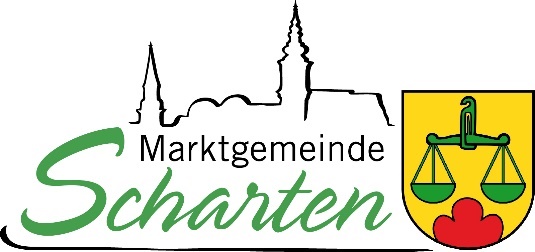 ________________________________________________________________________________________________________________(Name, Adresse, Telefon, E-Mail)Ansuchen um Bewilligung gemäß §90 Straßenverkehrsordnung 1960 idgF.Arbeiten auf oder neben StraßenSehr geehrte Damen und Herren!Wie ersuchen um Erteilung der Bewilligung gemäß §90 StVO 1960 idgF. und Erlassung der entsprechenden Verordnung und begründen dieses Ansuchen wie gefolgt:Beschreibung der Arbeiten (Bsp.: Straßenbauarbeiten, Leitungsverlegung, Lagerung, etc.)____________________________________________________________________________________________________________________________Lage der Baustelle:Ort: ____________________________________________________________Straße: _______________________________ Hausnummer: _____________oder. Grundstück Nr. & KG:	___________________________________Für die Durchführung der Arbeiten wird der genannte Straßenzug:Zur Gänze in Anspruch genommen und ist eine Sperre für den gesamten Verkehr erforderlich.Halbseitig in Anspruch genommennur Teilweise im Bereich des Bankettes in Anspruch genommenGehsteigArt der geplanten Durchführung:Es wird eine Längsführung bzw. Querung durchgeführt. Die Querung erfolgt_______________In offener BauformDurch BohrungIm Baustellenbereich befinden sich:keine KreuzungenFolgende KreuzungenDer Querverkehr im Kreuzungsbereich kann:Aufrecht erhalten werdennicht Aufrecht erhalten werdenBauzeit:Beginn der Arbeiten: _________________________Reine Bauzeit (z. B. zwei Arbeitswochen, Mo – Fr 07:00 h – 17:00 h): _______________Ende der Arbeiten: ___________________________Notwendige Gesamtsperre des Straßenzuges: _____________________________von _______________ bis _________________Derzeitige Verkehrsverhältnisse im Baustellenbereich:FreilandstraßeOrtsgebiet30-km/h-ZoneSonstiges: ______________________Verkehrsabwicklung während der Bauzeit:Für den Fahrzeugverkehr stehen zur Verfügung:während der Arbeitszeit:gesamte Fahrbahnbreite (___ m)ein Fahrstreifen 
(Länge ___ m, Breite ___ m)eine Umleitung über:______________________________außerhalb der Arbeitszeit:gesamte Fahrbahnbreite (___ m)ein Fahrstreifen 
(Länge ___ m, Breite ___ m)eine Umleitung über:______________________________Der Kraftlinienverkehr ist:nicht betroffenbetroffen auf folgenden Linien: ______________________________Der Kraftfahrlinienverkehr:muss umgeleitet werdenkann im Baustellenbereich aufrecht erhalten werden.Für Fußgänger steht zur Verfügung:bestehender Gehsteigein mind. ___ m breiter Gehsteigstreifenein mind. ___ m breiter entsprechender abgeschrankter Ersatzgehsteigder gegenüber liegende GehsteigAußerhalb der ArbeitszeitenBaustelleneinrichtung muss bleibenBaustelleneinrichtung kann vollständig entfernt werden (nähere Beschreibung):_______________________________________________________________Verantwortlicher:Als Verantwortlicher, informierter und ständig erreichbarer Bauleiter wird namhaft gemacht:Name: ______________________________ Mobiltel.: _________________________Zustellung des Bewilligungsbescheides samt Verordnung an folgende E-Mail Adresse:__________________________________________________________________Einverständniserklärung und Kenntnisnahme:Kenntnis der Straßenverkehrsordnung (in der geltenden Fassung)Kenntnis der Richtlinien für den Straßenverkehr RVS (aktueller Stand)Bei Baustellenbeginn innerhalb der Rechtsmittelfrist ab Bescheidausfolgung verzichtet der Antragsteller ausdrücklich auf das Recht der Einbringung einer Beschwerde gemäß § 7 Abs. 2 VwGVG (Rechtsmittelverzicht)Die Zustellung des Bescheides per E-Mail wird zugestimmt.Datenschutzhinweis:Der Antragsteller stimmt zu, dass die im Antrag und in den Beilagen bekanntgegebenen Daten zum Zweck der Überprüfung und der Beurteilung des Sachverhalts automatisiert verarbeitet und – soweit gesetzlich erforderlich – an andere Stellen weitergeleitet werden dürfen. EIN NICHT VOLLSTÄNDIG AUSGEFÜLLTES ANSUCHEN UND / ODER MANGELHAFTE PLÄNE VERZÖGERN DIE BEARBEITUNGUnterzeichnung des Antragsteller:Der Antragsteller, vertreten durch die unterzeichnende Person, bestätigt rechtsverbindlich die Richtigkeit der Angaben und sucht gemäß §90 Straßenverkehrsordnung 1960, BGBI 159/1960 idgF um die Genehmigung von Arbeiten auf und neben der Straße an.Beilagen:1 Plandarstellung der beantragten Fläche		 _______________________________							 Unterschrift der Antragsteller